Pupil premium strategy statement for Bretherton Endowed CE Primary School September 2022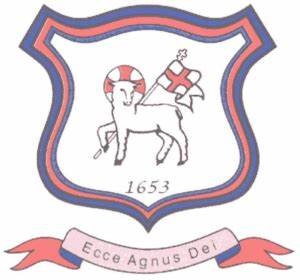 This statement details our school’s use of pupil premium funding to help improve the attainment of our disadvantaged pupils. It outlines our pupil premium strategy, how we intend to spend the funding in this academic year and the effect that last year’s spending of pupil premium had within our school. When making decisions about using Pupil Premium funding it is important to consider the context of the school and the low numbers of pupils who qualify for funding. Using the EEF research documents we have noted that some of the barriers to learning for our disadvantaged pupils are language and communication; pastoral support and wellbeing; lack of confidence; limited life experiences. Through our termly pupil progress meetings , all staff are regularly involved in the analysis of data and identification of pupils so that they are fully aware of strengths and weaknesses across school and the needs of the children. School overviewFunding overviewPart A: Pupil premium strategy planStatement of intentChallengesThis details the key challenges to achievement that we have identified among our disadvantaged pupils.Intended outcomes This explains the outcomes we are aiming for by the end of our current strategy plan, and how we will measure whether they have been achieved.Activity in this academic yearThis details how we intend to spend our pupil premium (and recovery premium funding) this academic year to address the challenges listed above.Teaching (for example, CPD, recruitment and retention)Budgeted cost: £8000 Targeted academic support (for example, tutoring, one-to-one support structured interventions) Budgeted cost: £4000Wider strategies (for example, related to attendance, behaviour, wellbeing)Budgeted cost: £4000Total budgeted cost: £ 13430 ( increased expenditure met from school budget)Additional costs likely to be included from in school tutoring. Pupils being assessed this term to support planning. Part B: Review of outcomes in the previous academic yearPupil premium strategy outcomesThis details the impact that our pupil premium activity had on pupils in the 2021 to 2022 academic year. We completed a previous template and this is accessible on our websiteSome of the highlights are:Externally provided programmesPlease include the names of any non-DfE programmes that you purchased in the previous academic year. This will help the Department for Education identify which ones are popular in EnglandFurther information DetailDataName of schoolBretherton Endowed CE Primary SchoolNumber of pupils in school: 105Proportion (%) of pupil premium eligible pupils8 pupils - 8%Academic year/years that our current pupil premium strategy plan covers Academic year that this plan covers 2022 2023Possible intentions for 2022 – 2024 2022 -2024Date this statement was publishedNovember 2022Date on which it will be reviewedAugust 2023Statement authorised byA Moxham/J ClarkePupil premium leadAs aboveGovernor / Trustee leadEmma SpencerDetailAmountPupil premium funding allocation this academic year PPG8 x 1385Post LAC Pupil Premium plus £2350    x 1£11080£2350£13430Pupil premium funding carried forward from previous years (enter £0 if not applicable)£0Total budget for this academic year£ 13430Nationally PPG 17.3%Due to the number being based on the 2020 census, this includes 1 more than we have in school this year.  Our PPG 8% Walking in the footsteps of Jesus with our Christian family, we learn, grow, achieve and flourish together in God’s love. Our pupil premium strategy seeks to put this at the heart of our offer to pupils and their families.Pupils at Bretherton come from a variety of economic backgrounds although we are listed as an area of low deprivationFor all our pupils (including disadvantaged) we aim to enhance language skills, address social and emotional concerns within our wellbeing and pastoral offer. We look to improve reading and comprehension skills with the knowledge that early reading is the gateway to academic progress and that success in reading supports success in other aspects of the curriculum. We expect all pupils (including disadvantaged) to engage in all aspects of school life and to have a wealth of opportunities and enrichment. We promote equality of opportunity.It may be that some pupils who are eligible for pupil premium are also supported for their special educational needs. Children who meet both of these criteria are supported to ensure that their barriers to learning minimised and their achievement gap reduced. For other children they may be academically successful we will look to all aspects of their lives to ensure they are flourishing.Our previous plans allocated support in three key ways. The first was to provide educational support, which were either planned for individual children or whole cohorts for the benefit of all children. The second is a suite of financial support for parents to support them in providing key resources or opportunities for their child. The third is to offer opportunities for pupils eligible for PPG and those most vulnerable outside of PPG eligibility. Our strategy is strengthened with the Head teacher being the overall PPG lead with our Deputy Head Teacher taking the day to day ownership of this strategy and ensuring that the strategy is presented and planned in both the curriculum and standards and finance Governor committee meetings. This year, our pupil premium governor has been separated from our Special Educational Needs and Disability governor as this offered a greater wealth of education and business experience to the discussions. We are also in a position to be able to offer a pastoral TA 3 afternoons a week who is highly skilled in supporting a variety of needs and operating a provision map to ensure every child identified makes progress. The key principles of our strategy plan is:We ensure that teaching and learning opportunities is a high standard and meets the needs of all our pupilsWe recognise that not all children who may be socially and economically disadvantaged are eligible for Free School Meals and recognise these children need to be included within the group and will allocate funding to support such children. All disadvantaged children have an equality of opportunities to achieve and grow All disadvantaged pupils access the same high expectations and opportunities and aspirations as non PPG pupils. That at the heart of our school community are our pupils and their families and it is important for everyone to flourishReading, developing early reading and a love of reading is firm foundations for success in school.A personalised approach that can also cast a wider net to support children whose families may just miss out is sought.Ultimate Objectives To narrow the attainment gap between disadvantaged and non disadvantaged pupils nationally and using internal dataFor all disadvantaged pupils to meet or exceed nationally expected progress to reach age related expectations at the end of year 6The Governors at Bretherton Endowed may consider any of the following provision when making decisions for this group in order to achieve our objectives:1 to 1 supportCatch up tutoring in small groups with experiences TA or teacher focussed on overcoming gaps in learningAdditional staff to reduce class sizesAdditional teaching and learning opportunities through external resourcesAdditional support for transition internally and to high school. Transition into EYFS also.Plan a suite of payments for key expenses such as uniform, residential trips, trips, visitors, books, experiences, clubs, To support the funding of specialist software or learning software to enhance the curriculumQuality and high aspirational curriculum resources.Additional SEND professional support if appropriate including screening and assessment for benchmarkingTo extend PE provision through being activeWellbeing support woven within our curriculum and interventions as an extra entitlement where requiredResources to support concrete learningBehaviour and nurture support available during class time and lunchtimesThis is not an exhausted list and may change according to the needs of the individuals and school priorities for disadvantaged children.This document has been produced with consideration to file:///C:/Users/alison/Downloads/Pupil_Premium_Guidance_iPDF%20(1).pdf Challenge numberDetail of challenge 1Our assessments, observations and discussions with pupils and families indicate that the education and wellbeing of many of our disadvantaged pupils continues to be affected by the impact of the current financial hardship2Some limited life experiences and opportunities to join in with enrichment activities3Assessments, observations, and discussions with pupils indicate underdeveloped oral language skills and vocabulary gaps among many disadvantaged pupils. These are evident from Reception through to KS2 and in general, are more prevalent among our disadvantaged pupils than their peers.4Internal and external assessments indicate that writing attainment among disadvantaged pupils is significantly below that of non-disadvantaged pupils. Internal and external assessments indicate that maths attainment among disadvantaged pupils is below that of non disadvantaged pupils. 5To maximise outcomes for children throughout school irrespective of Government criteria for disadvantage.6Our attendance data over the last 3 years indicates that attendance among disadvantaged pupils has been between 5-15% lower than for non-disadvantaged pupils. This has varied through Covid affected time periods and is an explicit group monitored and planned for.Intended outcomeSuccess criteriaImpact updatesImproved oral language skills and vocabulary among disadvantaged pupils. Assessments and observations indicate significantly improved oral language among disadvantaged pupils. This is evident when triangulated with other sources of evidence, including engagement in lessons, book scrutiny and ongoing formative assessment.External CPDWhole School Action plan on vocabulary. Improved writing attainment among disadvantaged pupils.KS2 writing outcomes in 2022/23 show that more than 80% of disadvantaged pupils met the expected standard.Whole school phonics intervention and training.Reading scheme updated in line with phonics including interventions through school.Improved maths attainment among disadvantaged pupilsInternal and external assessments show maths calculation, confidence and reasoning is lower in PPG pupils than their peers. Many aspects are linked to vocabulary and confidence and this will be addressed through quality first teaching.(Good teaching is the most important lever schools have to improve outcomes for disadvantaged pupils. Using the Pupil Premium to improve teaching quality benefits all students and has a particularly positive effect on children eligible for the Pupil Premium. While the Pupil Premium is provided as a different grant from core funding, this financial split shouldn’t create an artificial separation from whole class teaching)To achieve and sustain improved wellbeing for all pupils in our school, particularly our disadvantaged pupils and those suffering financial hardship.Sustained high levels of wellbeing by 2024/25 demonstrated by:qualitative data from student voice, student and parent surveys and teacher observationsa significant increase in participation in enrichment activities, particularly among disadvantaged pupils    Dedicated ELSA trained member of staff to support and enhanced pastoral support through peer massage and Confident Me.To achieve and sustain improved attendance for all pupils, particularly our disadvantaged pupils.Sustained high attendance by 2022/23 demonstrated by:the overall unauthorised absence rate for all pupils being no more than 5%, and the attendance gap between disadvantaged pupils and their non-disadvantaged peers gap being reduced so PPG and non PPG are closer.the percentage of all pupils who are persistently absent ie below 90% to reduce and the figure among disadvantaged pupils being the same to reduce the gap with their non PPG peers.To give pupils access a wide range of enrichment experiences in school and out of schoolPupil questionnaires reflect enjoyment in school and positive attitudes to learning enhanced through enrichment activitiesChildren who are vulnerable but not PPG also have their provision enhanced as a result of the planned opportunitiesSocial skills , independence, perseverance, resilience and team work are developed Offer high quality music sessions in order to expose children to cultural history. Funding for all trip experiences and uniform support.ActivityEvidence that supports this approachChallenge number(s) addressedSpecialist TA – ELSA support renewed annuallyWellbeing agendaSocial and emotional aspects of learningDedicated person to build relationship with children and families.5Whole school vocabulary CPDPhonics and reading scheme CPD1 to 1 small group maths intervention and TA support in classes to support those with gaps in learning in mathsThere is a strong evidence base that suggests oral language interventions, including dialogic activities such as high-quality classroom discussion, are inexpensive to implement with high impacts on reading:Oral language interventions | Toolkit Strand | Education Endowment Foundation | EEFhttps://educationendowmentfoundation.org.uk/education-evidence/early-years-toolkit/communication-and-language-approacheshttps://educationendowmentfoundation.org.uk/evidence-summaries/pupil-premium-guide/Phonics approaches have a strong evidence base that indicates a positive impact on the accuracy of word reading (though not necessarily comprehension), particularly for disadvantaged pupils: Phonics | Toolkit Strand | Education Endowment Foundation | EEF3,4TA allocated 3 x days per week into Class Two to offer academic and pastoral supportThere is extensive evidence associating childhood social and emotional skills with improved outcomes at school and in later life (e.g., improved academic performance, attitudes, behaviour and relationships with peers):EEF_Social_and_Emotional_Learning.pdf(educationendowmentfoundation.org.uk)1,5Impact Statement:Impact Statement:Impact Statement:ActivityEvidence that supports this approachChallenge number(s) addressedTA for structured interventions based in Class Two for targeted phonics and spelling interventions.Maths interventions.The DfE non-statutory guidance has been produced in conjunction with the National Centre for Excellence in the Teaching of Mathematics, drawing on evidence-based approaches: Maths_guidance_KS_1_and_2.pdf (publishing.service.gov.uk)The EEF guidance is based on a range of the best available evidence: Improving Mathematics in Key Stages 2 and 35Staff CPD on vocabulary and metacognition. Coaching for all staff and subject leaders. file:///C:/Users/alison/Downloads/Diagnostic_Assessment_Tool.pdfUse of EEF diagnostic assessment to support individual PPG pupils and acknowledgement and plan for needs to be met and any gaps to be reduced or eradicated. Eg Staff CPD on quiz, assessments such as YARK. 3,4Member of staff for maths intervention in Class 3 to support gaps in learning.Resources purchased for KS2 to support all pupils including disadvantaged.Improving Mathematics in Key Stages 2 and 3https://educationendowmentfoundation.org.uk/education-evidence/guidance-reports/literacy-ks24,5Purchase of additional online resources to target gaps in learning and consolidation and practise for those who require it including disadvantaged.https://educationendowmentfoundation.org.uk/education-evidence/guidance-reports/literacy-ks2https://educationendowmentfoundation.org.uk/education-evidence/guidance-reports/literacy-ks-11,4,5Involvement of a behaviour specialist to support provision mapping and target setting for SEND children including disadvantaged.Both targeted interventions and universal approaches can have positive overall effects:Behaviour interventions | EEF (educationendowmentfoundation.org.uk)1Staff receiving CPD to enable them to support interventions in EYFS/KS1 maths. Maths_guidance_KS_1_and_2.pdf (publishing.service.gov.uk)5Impact statement: Impact statement: Impact statement: ActivityEvidence that supports this approachChallenge number(s) addressedExtra WLSP opportunities through activities such as Bikeability, sporting eventsTo support pupils and disadvantaged pupils in having access to wider opportunities in school such as the arts inc music.https://educationendowmentfoundation.org.uk/guidance-for-teachers/life-skills-enrichment?utm_source=/guidance-for-teachers/life-skills-enrichment&utm_medium=search&utm_campaign=site_search&search_term=enrichmenthttps://www.gov.uk/government/publications/pupil-premium/pupil-premiumhttps://educationendowmentfoundation.org.uk/education-evidence/teaching-learning-toolkit/arts-participation1,2,5To promote home school communications and support through provision of financial support for a suite of costs such as :UniformTrips for enrichment no charge for pp childrenAfter school clubsResidential reduction in costs of the trip for pp childrenBooks for home readingSports events promoted and TARDis Cluster opportunities for PP and vulnerable pupilsEEF toolkit parental engagementBuilding relationships between home and school to promote additional help and supportFacilitate good attendanceOffer enrichment to include cultural capital and life’s essential experiencesSubsidised minibus transport for out of school local area enrichment where all pupils can benefitOutdoor learning opportunities available in school to all pupils as outdoor opportunities can support behaviour for learning positive attitudes.1,2,5Supporting vulnerable families with community support with provision of food vouchers and assistance with bills.Building relationships between home and school to promote additional help and supporthttps://educationendowmentfoundation.org.uk/education-evidence/teaching-learning-toolkit/parental-engagement1Embedding principles of good practice set out in the DfE’s Improving School Attendance advice.This will involve training and release time for staff to develop and implement new procedures and appointing attendance/support officers to improve attendance.The DfE guidance has been informed by engagement with schools that have significantly reduced levels of absence and persistent absence.6Impact update:Impact update:Impact update:Update:Using the Gov document ‘ Using Pupil Premium guidance for school leaders’ March 2022, the following will be actioned.The guidance will be used to create the next 12 month plan and integrate it within the 3 year planThis document will be assessed and added to the school website by Dec 2023 with evaluative statement and data.Review the ‘ menu’ of approaches to ensure maximising all opportunities.New PPG statement will be written Sept 2022 for all current PPG and new school development plan priorities. Offering a broad and balanced curriculum with enrichment opportunities throughout to enhance children’s experiences.Children to be actively encouraged and invited to undertake extracurricular activities out of school hours. Any clubs that occur over the year to monitor attendance and proportion of PP children attending. Monitored involvement of PP children in school roles and responsibilities.  Support of children with mental health and learning needs children will be able to build their self-esteem and worthUse of Staff Development to review and monitor progress of targeted support. SENCo / PP Lead to have oversight of assessment for all intervention groups and use to inform future intervention and pupil passports where appropriate. Close tracking and monitoring, pupil progress meetings and identifying ways of targeting children both at school and on the Google Classroom, when in lockdown.TA timetables reviewed outside and during lockdown to maximise impact. TA training on how to be effective through scaffolding and questioning.Improving attendance and readiness to learn for the most disadvantaged pupils. Monitor pupil’s daily attendance and follow up quickly on absence - first day response call for PP children. Regular, enhanced contact through lockdownsFinancial restrictions due to family circumstances provide a barrier to children accessing enrichment opportunities, these are provided by the school. Mental Health First Aider to provide pupils with additional support to promote curriculum access and help pupils to engage with their learning. PP pupils to have targeted sessions to ensure behaviour and emotional support is in place to support their individual needs to improve readiness for learning. Use of Jigsaw PSHE Programme/time to shine/ specialist teachers to support children as they deal with impact of COVID-19. Use of emotion indicators by children where needed to encourage positive talk about feelings rather than emotional outbursts.Targeting the needs of specific families, providing additional social and emotional support in addition to the universal pastoral support offered in school.Data from tests and assessments suggest that, despite some strong individual performances, the progress and attainment of the school’s disadvantaged pupils in 2021/22 was below our expectations. Our analysis suggests that the reason for this is primarily the ongoing impact of COVID-19, although we also identified that some of the approaches we used to boost outcomes for disadvantaged pupils had less impact than anticipated.The attainment gap between our disadvantaged pupils and non-disadvantaged pupils has grown since the start of the pandemic. This is reflective of national figures and demonstrates the additional impact of COVID-19 on disadvantaged pupilsDue to COVID-19, performance measures have not been published for 2020 to 2021, and 2020 to 2021 results will not be used to hold schools to account. Given this, we are reporting teacher judgements given a range of resources and assessments over time.Data of children on track or above will be assessed again Dec 2021. Results below show the attainment of PPG pupils. AS a school due to 2 terms + of remote learning, priority is for children more than 2-3 terms behind. Disadvantaged pupil progress scores for last academic year 2021 2022 – Internal DataSee additional document Data PPG 2Due to the small numbers and the fact that children can be easily identifiable, it will be removed prior to adding to the school website.Further evaluations of the use and impact of pupil premium funding is contained in the last 2 year’s pupil premium strategy document which can be seen on the website.  ProgrammeProviderCornerstones curriculumCornerstonesLearning by questionsLBQSpelling FrameSpelling frameSpellingsSpelling shedMathsTimes tableNational TutoringTeaching personnelOur pupil premium strategy will be supplemented by additional activity that is not being funded by pupil premium or recovery premium. That will include: embedding more effective practice around feedback. EEF evidence demonstrates this has significant benefits for pupils, particularly disadvantaged pupils. utilising a DfE grant to train a senior mental health lead. The training we have selected will focus on the training needs identified through the online tool: to develop our understanding of our pupils’ needs, give pupils a voice in how we address wellbeing, and support more effective collaboration with parents.offering a wide range of high-quality extracurricular activities to boost wellbeing, behaviour, attendance, and aspiration. Activities will focus on building life skills such as confidence, resilience, and socialising. Disadvantaged pupils will be encouraged and supported to participate.Staff and pupils and families feed into our pupil progress strategy through parental and pupil questionnaires and pupil progress meetingsWe have no service PPGPost adopted pupils have internal PEP discussions with parents regularly to ensure they feed into additional support and enrichmentFrom January to March 2021, financial support for parents was through free school meals and other charitable vouchers rather than uniform or trip enrichment. However in the Autumn 20 and Summer 21 families were able and did access the financial support for these areas.Since April 2021, Covid catch up spending in KS1 and EYFS positively impacted on 30 children including 2 PPGCurriculum purchase supported enrichment of subjects and allowed staff to plan in personalised way for all areas but importantly writing, reading and maths. Purchase of new reading books books for use at home for all year groups to complement our online offer. PPG children tracked in accessing out of school provision and positively encouraged to attend paid for, Additional after school clubs were subsidised through pupil premium from April 2022 to provide a wide variety of experiences and it included curriculum provision such as a farm to school visit and a travelling theatre to inspire. We looked at a number of reports, studies and research papers about effective use of pupil premium, the impact of disadvantage on education outcomes and how to address challenges to learning presented by socio-economic disadvantage. We also looked at studies about the impact of the pandemic on disadvantaged pupils. We used the EEF’s implementation guidance to help us develop our strategy, particularly the ‘explore’ phase to help us diagnose specific pupil needs and work out which activities and approaches are likely to work in our school. We will continue to use it through the implementation of activities. We have put a robust evaluation framework in place for the duration of our three-year approach and will adjust our plan over time to secure better outcomes for pupils.